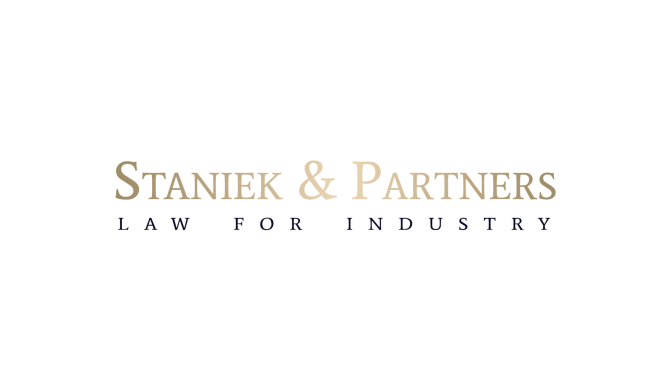  Księgowa w firmie: Wdrożenie KSEF i podatkowy compliance w firmie.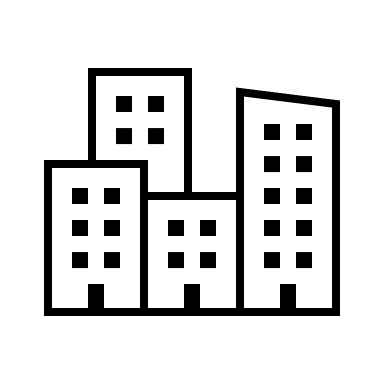 iBIS STYLES WROCŁAW CENTRUM ul. Plac Konstytucji 3 Maja 3, 50 083 Wrocław Poland
03.03.2023 r. godz. 8:45 – 16:45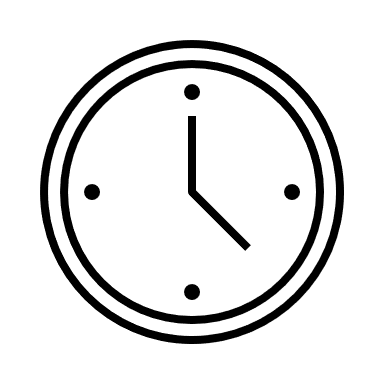 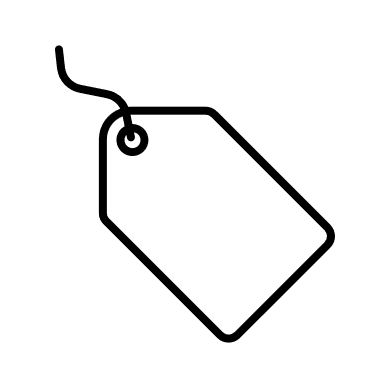 DANE UCZESTNIKA ZGŁASZANEGO NA SZKOLENIEProszę o przesłanie faktury na adres mailowy: ………………………..……………………………………………………………..Wypełnioną kartę zgłoszenia należy przesłać na adres mailowy kancelaria@staniekandpartners.com do 13.02.2023 r.  UWAGA Liczba miejsc ograniczona. O udziale w szkoleniu decyduje kolejność zgłoszeń. Zgłoszenie na szkolenie musi zostać potwierdzone przesłaniem do Kancelarii Staniek&Partners formularza zgłoszeniowego . Brak pisemnej rezygnacji ze szkolenia najpóźniej do 15.02.2023 r. jest równoznaczny z obciążeniem Państwa należnością za szkolenie niezależnie od przyczyny rezygnacji. Płatność należy uregulować przelewem na podstawie wystawionej i przesłanej FV. 
Podpis, data i  pieczątka osoby upoważnionej ________________________________________________Nazwa i adres nabywcy (dane do faktury):Nazwa i adres nabywcy (dane do faktury):Nazwa i adres nabywcy (dane do faktury):NIP: NIP: Telefon:Imię i nazwisko uczestnika, stanowisko, e-mail, tel. kontaktowyImię i nazwisko uczestnika, stanowisko, e-mail, tel. kontaktowyImię i nazwisko uczestnika, stanowisko, e-mail, tel. kontaktowyImię i nazwisko uczestnika, stanowisko, e-mail, tel. kontaktowyImię i nazwisko uczestnika, stanowisko, e-mail, tel. kontaktowy